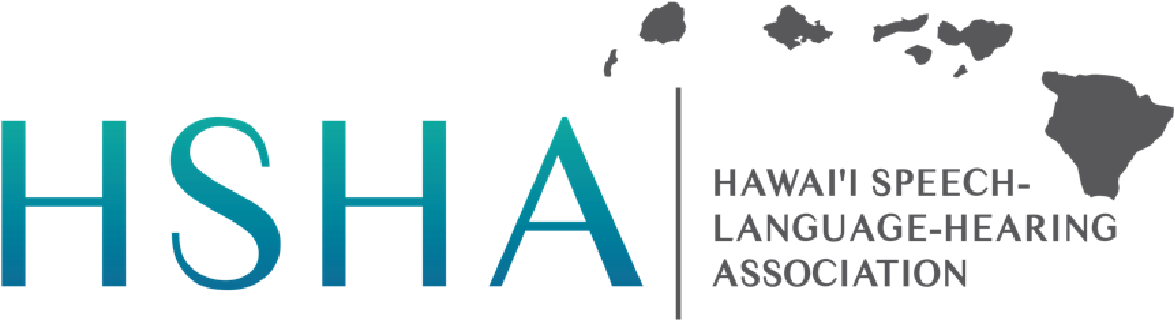 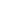 MEMBERSHIP APPLICATION January 1, 2022 to December 31, 2022 Apply or Renew Online at www.hsha.org Please complete the following information for the HSHA membership directory and mailing list.  Please send the completed form with your $50 membership payment to: Membership c/o HSHA, P.O. Box 235888, Honolulu, Hawaii 96823-3516. HSHA directory information will not be shared with any outside organizations. Circle one:	New Membership 		Renewal I. Personal Data: I want this information in the directory    ☐ Yes 	☐ NoII. Professional Data: I want this information in the directory ☐ Yes    ☐NoIII. Mailouts: Information to members is accessible through the NEW HSHA website.  If you are unable to access the website, you may request that information be sent to you via regular mail.  There is no additional cost for members who are Hawaii residents.  Do you wish to have information sent via regular mail? ☐ Yes 	   ☐ No If yes, I would like HSHA information sent to the following address:  ☐ Home/Residence Data   ☐ Business/Professional Data   IV. Educational Data: Highest degree earned:  ☐ Bachelor’s    ☐ Master’s      ☐ Ph.D.    Other: ____________________ Major:  ☐ Speech-Language Pathology   ☐ Audiology    Other: _____________________ V. Committee Participation: I am interested in volunteering on the following HSHA committee(s) and/or other activities: VI. Membership Dues/Fees (check one): ☐ Professional Member ($50.00)- Possesses a master’s degree or equivalent with major emphasis in speech-language pathology, audiology, or speech-hearing science OR holds a master’s degree or equivalent and presents evidence of active research, interest and performance in the field of communication.   ☐ Associate Member ($50.00)- Employed in an allied field or working towards a post baccalaureate degree. ☐ CFY/Student ($15.00)- Completing Clinical Fellowship Year OR pursuing degree in Speech-Language Pathology and/or Audiology.  Degree granted in month/year: _______________     **CFY/Student Membership must be updated year following graduationVII. Foundation Donation: I am interested in making a donation to the Hawaii Speech-Language-Hearing Foundation.   The Hawaii Speech-Language-Hearing Foundation functions as a complement to the association, by supporting projects and programs which will advance the professions’ knowledge base and improve the capability to provide meaningful service.  It does not engage in the promotion of or to any legislative proposal or candidate for public office.  Your donation to the foundation is tax deductible. VIII. Payment: -Make check payable to: Membership  	$__________  	Hawai’i Speech-Language-Hearing Association 	(check #:_______) -Make separate check payable to: Foundation 	$__________  	Hawai’i Speech-Language-Hearing Foundation 	(check #:_______) Signature:  _________________________________________ 	Date:  __________________________ (For HSHA Committee Use Only) Date Received:  __________________________________________________ Last Name:Last Name:First Name:Address (Residence):Address (Residence):Address (Residence):Telephone:Email Address:Agenc:Address (Business):Address (Business):Address (Business):Address (Business):Telephone:Telephone:E-Mail Address:Title:☐ Speech-Language Pathologist☐ Speech-Language Pathologist☐ Speech-Language Pathologist☐ Audiologist☐ Audiologist☐ Student☐ Other:☐ Other:☐ Other:ASHA Certification:ASHA Certification:☐ Speech-Language Pathologist☐ Speech-Language Pathologist☐ Speech-Language Pathologist☐ Audiologist☐ Audiologist☐ Audiologist☐ SLP/AUD☐ SLP/AUD☐ SLP/AUDHawaii State License:Hawaii State License:Hawaii State License:☐ Speech-Language Pathologist☐ Speech-Language Pathologist☐ Speech-Language Pathologist☐ Audiologist☐ Audiologist☐ Audiologist☐ SLP/AUD☐ SLP/AUDIsland of ResidenceWork Setting/s☐ Oahu☐ School Based☐ Hawaii Island☐ Medical Based☐ Kauai☐ Private Practice☐ Maui☐ Early Intervention☐ Molokai☐ Retired☐ Lanai☐ Other☐ I do not reside in Hawaii☐ Annual Convention☐ Operations☐ Professional Affairs☐ Educational Meetings☐ Membership☐ Legislative Committee☐ Foundation☐ Nominations☐ Public School Caucus☐ Lending Library  ☐ Newsletter☐ Special Interest Group☐ Public Relations☐ Website☐ Medical Network☐ Better Hearing/Speech Month   ☐ Audiology☐ Neighbor Island Affairs